O B U K ATAJNOST PODATAKASala ‘’Stara zgrada Vlade’’28.05.2024. godineDana 28.05.2024. godine u organizaciji Uprave za ljudske resurse u Podgorici održana je obuka na temu ,,TAJNOST PODATAKA“.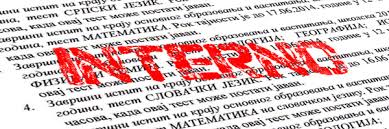 Cilj obuke je bio razumijevanje osnovnih pojmova i pravnih okvira vezanih za tajnost podataka, uključujući upoznavanje učesnika sa ključnim pojmovima kao što su interni, povjerljivi, tajni i strogo tajni podaci, te pregled relevantnih zakona i propisa koji regulišu zaštitu državnih dokumenata. Takođe, istakla se važnost identifikacije i klasifikacije povjerljivih informacija, učenje kako prepoznati koje informacije treba zaštititi i uvođenje metoda za njihovu klasifikaciju prema nivou tajnosti. Preporuka je da se organizacije redovno ažuriraju i prilagođavaju svoje bezbjedonosne politike i procedure u skladu sa najnovijim zakonodavnim zahtjevima i najboljim praksama.Ispred opštine Tivat prisustvovalo je tri polaznika, uz polaznike iz opštine Kotor, Budva, Podgorica i dr.Predavači su bili Katarina Lazarević i Nikola Lakočević.